Setmana del 6 al 9 d’abril de 2021Bon dia famílies.Ja hem tornat a l’escola després de les vacances de Setmana Santa.Avui estàvem tots molt contents explicant com eren les mones de xocolata que ens han regalat.L’Ane ha portat al Banyetes que aquests dies ha estat de vacances a Tossa de Mar amb la seva família. Tots junts han fet excursions, han viatjat en cotxe, ha estat a un hotel amb piscina..... i fins i tot l’àvia de la Ane li ha arreglat una banyeta que estava apunt de caure. Moltes gràcies família de part del Banyetes i de tots els nens i nenes del Sol Solet.Els contes sempre ens fascinen i aquesta setmana hem escollit el conte d’en Patufet. Com ens agrada escoltar la seva història una vegada i una altra.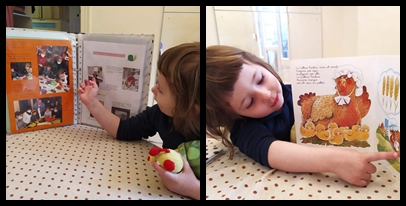 